Zpravodaj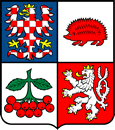 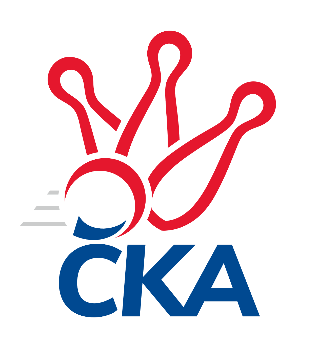 kuželkářského svazu Kraje VysočinaKrajský přebor Vysočina 2021/2022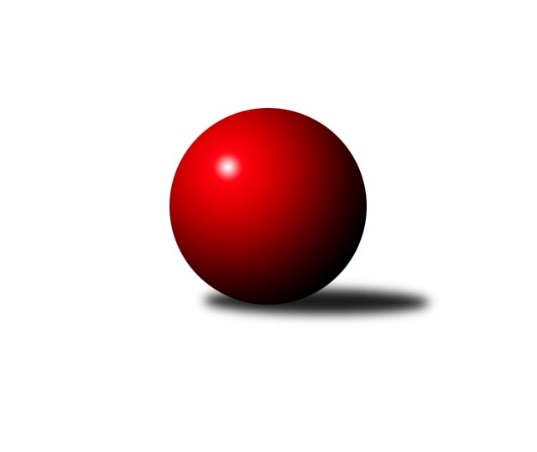 Č.17Ročník 2021/2022	27.2.2022Nejlepšího výkonu v tomto kole: 2575 dosáhlo družstvo: TJ Sokol Cetoraz Výsledky 17. kolaSouhrnný přehled výsledků:TJ Třebíč C	- TJ Slovan Kamenice nad Lipou E	2:6	2541:2564	5.0:7.0	25.2.TJ Slovan Kamenice nad Lipou B	- TJ Sokol Cetoraz 	2:6	2508:2575	3.5:8.5	25.2.TJ BOPO Třebíč B	- TJ BOPO Třebíč A		dohrávka		17.3.Tabulka družstev:	1.	TJ Třebíč B	12	10	1	1	76.5 : 19.5	101.0 : 43.0	2590	21	2.	TJ Spartak Pelhřimov B	11	9	0	2	61.0 : 27.0	79.0 : 53.0	2548	18	3.	TJ Sokol Cetoraz	14	9	0	5	63.0 : 49.0	93.5 : 74.5	2496	18	4.	TJ BOPO Třebíč A	9	6	1	2	50.0 : 22.0	63.5 : 44.5	2592	13	5.	TJ Nové Město na Moravě B	12	6	0	6	46.0 : 50.0	68.5 : 75.5	2459	12	6.	TJ Slovan Kamenice nad Lipou E	10	5	0	5	41.0 : 39.0	63.0 : 57.0	2456	10	7.	TJ Slovan Kamenice nad Lipou B	13	4	0	9	38.5 : 65.5	68.5 : 87.5	2448	8	8.	TJ BOPO Třebíč B	11	1	1	9	19.0 : 69.0	39.0 : 93.0	2231	3	9.	TJ Třebíč C	12	0	1	11	21.0 : 75.0	48.0 : 96.0	2429	1Podrobné výsledky kola:	TJ Třebíč C	2541	2:6	2564	TJ Slovan Kamenice nad Lipou E	Karel Uhlíř	 	 210 	 220 		430 	0:2	 448 		224 	 224		Jan Podhradský	Milan Lenz	 	 204 	 175 		379 	0:2	 416 		213 	 203		Darja Novotná	Vladimír Kantor	 	 210 	 204 		414 	0:2	 474 		241 	 233		Petr Bína	Jaroslav Kasáček	 	 211 	 217 		428 	2:0	 388 		195 	 193		Václav Rychtařík st.	Tomáš Brátka	 	 230 	 228 		458 	2:0	 402 		199 	 203		David Schober ml.	Pavel Kohout	 	 203 	 229 		432 	1:1	 436 		226 	 210		Milan Podhradskýrozhodčí:  Vedoucí družstevNejlepší výkon utkání: 474 - Petr Bína	TJ Slovan Kamenice nad Lipou B	2508	2:6	2575	TJ Sokol Cetoraz 	Milan Podhradský ml.	 	 226 	 223 		449 	1:1	 441 		237 	 204		František Novotný	Josef Vančík *1	 	 190 	 165 		355 	0:2	 419 		212 	 207		Patrik Berka	Pavel Zedník	 	 208 	 224 		432 	0:2	 465 		235 	 230		Radek Čejka	David Schober st.	 	 204 	 210 		414 	0.5:1.5	 421 		204 	 217		Jaroslav Lhotka	Filip Schober	 	 222 	 215 		437 	2:0	 401 		188 	 213		Dušan Macek	Miroslav Votápek	 	 202 	 219 		421 	0:2	 428 		203 	 225		Marcel Berkarozhodčí:  Vedoucí družstevstřídání: *1 od 82. hodu Pavel VaníčekNejlepší výkon utkání: 465 - Radek ČejkaPořadí jednotlivců:	jméno hráče	družstvo	celkem	plné	dorážka	chyby	poměr kuž.	Maximum	1.	Jiří Partl 	TJ Nové Město na Moravě B	455.40	301.4	154.0	2.3	5/6	(491)	2.	Bohumil Drápela 	TJ BOPO Třebíč A	451.10	306.7	144.4	2.9	5/5	(469)	3.	Miroslava Matejková 	TJ Spartak Pelhřimov B	448.69	306.5	142.2	3.6	4/6	(501)	4.	Petr Dobeš  st.	TJ Třebíč B	447.72	310.7	137.0	6.9	3/4	(486)	5.	Vladimír Dřevo 	TJ BOPO Třebíč A	444.47	305.3	139.2	5.1	5/5	(489)	6.	Libor Nováček 	TJ Třebíč B	441.20	302.2	139.0	4.5	3/4	(492)	7.	Filip Šupčík 	TJ BOPO Třebíč A	439.25	298.6	140.6	6.4	4/5	(451)	8.	Petr Toman 	TJ Třebíč B	439.17	299.6	139.6	6.4	3/4	(462)	9.	Miroslav Ježek 	TJ Třebíč C	437.15	292.8	144.4	4.1	4/5	(465)	10.	Lukáš Toman 	TJ Třebíč B	436.55	299.0	137.6	4.7	4/4	(494)	11.	Václav Novotný 	TJ Spartak Pelhřimov B	434.73	301.9	132.9	5.7	5/6	(491)	12.	Filip Schober 	TJ Slovan Kamenice nad Lipou B	434.10	296.6	137.5	6.1	6/6	(467)	13.	Marcel Berka 	TJ Sokol Cetoraz 	431.06	297.8	133.3	4.1	6/6	(456)	14.	Kamil Polomski 	TJ BOPO Třebíč B	430.63	293.2	137.4	5.2	5/5	(464)	15.	Josef Fučík 	TJ Spartak Pelhřimov B	430.21	295.5	134.8	4.5	6/6	(471)	16.	Jan Podhradský 	TJ Slovan Kamenice nad Lipou E	430.08	298.8	131.3	8.0	4/5	(467)	17.	Bohumil Nentvich 	TJ Spartak Pelhřimov B	429.17	296.2	133.0	5.8	6/6	(462)	18.	Anna Kuběnová 	TJ Nové Město na Moravě B	428.47	296.6	131.9	6.0	6/6	(459)	19.	Miroslav Mátl 	TJ BOPO Třebíč A	428.25	297.5	130.8	4.9	4/5	(464)	20.	Roman Svojanovský 	TJ Nové Město na Moravě B	427.17	292.9	134.3	6.3	6/6	(478)	21.	Radek Čejka 	TJ Sokol Cetoraz 	426.61	296.9	129.7	6.6	6/6	(465)	22.	Pavel Šplíchal  st.	TJ BOPO Třebíč A	426.00	290.7	135.3	6.9	4/5	(446)	23.	Milan Podhradský  ml.	TJ Slovan Kamenice nad Lipou B	425.86	295.3	130.5	7.9	6/6	(463)	24.	Karel Uhlíř 	TJ Třebíč C	425.47	296.1	129.4	7.3	5/5	(450)	25.	Petr Zeman 	TJ BOPO Třebíč A	425.25	284.2	141.1	6.5	4/5	(449)	26.	Josef Směták 	TJ Spartak Pelhřimov B	424.30	290.2	134.2	5.7	5/6	(446)	27.	Darja Novotná 	TJ Slovan Kamenice nad Lipou E	421.97	297.3	124.6	7.6	5/5	(468)	28.	Milan Gregorovič 	TJ BOPO Třebíč A	420.80	291.2	129.6	5.9	4/5	(454)	29.	Lubomír Horák 	TJ Třebíč B	420.75	291.6	129.2	7.1	4/4	(456)	30.	Daniel Malý 	TJ BOPO Třebíč B	419.77	289.7	130.1	7.5	5/5	(431)	31.	Miroslav Votápek 	TJ Slovan Kamenice nad Lipou B	419.31	289.2	130.1	6.9	6/6	(454)	32.	Vladimír Kantor 	TJ Třebíč B	418.90	292.6	126.3	6.8	5/4	(461)	33.	František Novotný 	TJ Sokol Cetoraz 	418.87	288.6	130.3	5.9	5/6	(441)	34.	Jaroslav Benda 	TJ Spartak Pelhřimov B	415.70	287.0	128.7	7.8	5/6	(464)	35.	Pavel Kohout 	TJ Třebíč B	414.07	290.0	124.0	6.8	5/4	(474)	36.	Jiří Rozkošný 	TJ Spartak Pelhřimov B	413.92	289.4	124.5	6.0	6/6	(461)	37.	Michal Kuneš 	TJ Třebíč B	412.63	293.9	118.7	10.5	4/4	(471)	38.	Zdeněk Topinka 	TJ Nové Město na Moravě B	412.57	286.8	125.8	7.0	5/6	(449)	39.	Vladimír Berka 	TJ Sokol Cetoraz 	412.45	289.4	123.1	8.8	4/6	(424)	40.	Pavel Zedník 	TJ Slovan Kamenice nad Lipou B	411.48	287.7	123.8	6.2	4/6	(440)	41.	David Schober  ml.	TJ Slovan Kamenice nad Lipou E	410.60	282.5	128.1	6.7	5/5	(454)	42.	Jaroslav Lhotka 	TJ Sokol Cetoraz 	408.28	275.5	132.8	5.6	6/6	(437)	43.	Patrik Berka 	TJ Sokol Cetoraz 	407.27	284.5	122.8	8.0	6/6	(435)	44.	Dušan Macek 	TJ Sokol Cetoraz 	407.21	285.5	121.8	9.0	6/6	(421)	45.	Milan Podhradský 	TJ Slovan Kamenice nad Lipou E	406.17	281.5	124.7	6.8	5/5	(456)	46.	David Schober  st.	TJ Slovan Kamenice nad Lipou B	405.98	288.1	117.9	10.4	6/6	(446)	47.	Tomáš Brátka 	TJ Třebíč C	403.43	285.6	117.8	10.0	5/5	(458)	48.	Milan Lenz 	TJ Třebíč C	396.33	283.0	113.4	13.2	4/5	(445)	49.	Jaroslav Kasáček 	TJ Třebíč C	389.73	276.0	113.8	9.6	5/5	(438)	50.	Jiří Faldík 	TJ Nové Město na Moravě B	387.60	284.7	102.9	12.5	6/6	(437)	51.	Martin Michal 	TJ Třebíč C	386.44	276.8	109.7	11.7	4/5	(418)	52.	Václav Rychtařík  st.	TJ Slovan Kamenice nad Lipou E	385.96	282.6	103.4	12.2	5/5	(426)	53.	Dominika Štarková 	TJ BOPO Třebíč B	370.63	272.2	98.4	14.4	5/5	(415)	54.	Josef Vančík 	TJ Slovan Kamenice nad Lipou B	356.25	259.3	97.0	15.1	6/6	(432)	55.	Ladislav Štark 	TJ BOPO Třebíč B	350.73	263.7	87.0	16.3	5/5	(377)	56.	Gabriela Malá 	TJ BOPO Třebíč B	349.70	261.5	88.2	15.0	5/5	(378)	57.	Daniel Kočíř 	TJ BOPO Třebíč B	311.31	229.3	82.0	21.9	4/5	(339)		Adam Rychtařík 	TJ Slovan Kamenice nad Lipou E	474.75	320.3	154.5	4.3	1/5	(506)		Dalibor Lang 	TJ Třebíč B	471.00	318.3	152.7	2.0	1/4	(480)		Robert Pevný 	TJ Třebíč B	460.33	305.0	155.3	1.7	1/4	(470)		Petr Bína 	TJ Slovan Kamenice nad Lipou E	449.50	308.5	141.0	3.8	2/5	(474)		Josef Melich 	TJ Sokol Cetoraz 	436.50	308.5	128.0	7.3	2/6	(451)		Jan Švarc 	TJ Slovan Kamenice nad Lipou B	435.00	295.0	140.0	9.0	1/6	(435)		Kamila Jirsová 	TJ Slovan Kamenice nad Lipou E	432.00	293.0	139.0	2.0	2/5	(462)		Ondřej Votápek 	TJ Slovan Kamenice nad Lipou B	427.00	288.0	139.0	9.0	1/6	(427)		Vladimír Bartoš 	TJ Nové Město na Moravě B	425.00	281.0	144.0	5.0	1/6	(425)		Stanislav Kropáček 	TJ Spartak Pelhřimov B	424.00	290.0	134.0	7.0	1/6	(424)		Jan Grygar 	TJ BOPO Třebíč A	422.00	293.7	128.3	5.0	1/5	(431)		Zdeněk Toman 	TJ Třebíč C	417.00	288.0	129.0	6.0	1/5	(417)		Karel Hlisnikovský 	TJ Nové Město na Moravě B	417.00	288.5	128.5	7.5	2/6	(436)		Libuše Kuběnová 	TJ Nové Město na Moravě B	417.00	298.3	118.7	10.0	3/6	(433)		Karel Plíhal 	TJ Třebíč C	410.92	287.5	123.4	7.6	2/5	(426)		Milan Kocanda 	TJ Nové Město na Moravě B	410.00	272.0	138.0	3.0	1/6	(410)		Pavel Šplíchal 	TJ BOPO Třebíč B	410.00	288.0	122.0	8.0	1/5	(410)		Jaroslav Šindelář  ml.	TJ Slovan Kamenice nad Lipou E	406.00	267.0	139.0	8.0	1/5	(406)		Michaela Vaníčková 	TJ Nové Město na Moravě B	400.56	285.3	115.2	9.7	3/6	(453)		Lukáš Melichar 	TJ Spartak Pelhřimov B	399.00	277.5	121.5	7.5	2/6	(405)		Josef Šebek 	TJ Nové Město na Moravě B	397.00	293.0	104.0	10.0	1/6	(397)		Aleš Schober 	TJ Slovan Kamenice nad Lipou E	391.75	276.0	115.8	12.8	2/5	(401)		Lucie Hlaváčová 	TJ Nové Město na Moravě B	386.00	281.0	105.0	14.0	1/6	(386)		Petra Svobodová 	TJ Nové Město na Moravě B	383.00	273.5	109.5	11.0	1/6	(401)		Petra Schoberová 	TJ Slovan Kamenice nad Lipou E	375.67	261.0	114.7	9.3	3/5	(396)		Aleš Hrstka 	TJ Nové Město na Moravě B	368.67	263.3	105.3	15.3	3/6	(410)		Václav Brávek 	TJ Sokol Cetoraz 	359.00	262.0	97.0	17.0	1/6	(359)		Marie Ježková 	TJ BOPO Třebíč B	335.50	229.0	106.5	19.0	2/5	(403)Sportovně technické informace:Starty náhradníků:registrační číslo	jméno a příjmení 	datum startu 	družstvo	číslo startu21763	Pavel Vaníček	25.02.2022	TJ Slovan Kamenice nad Lipou B	1x
Hráči dopsaní na soupisku:registrační číslo	jméno a příjmení 	datum startu 	družstvo	Program dalšího kola:18. kolo2.3.2022	st	19:00	TJ Spartak Pelhřimov B- TJ Třebíč B (dohrávka z 15. kola)				-- volný los --- TJ Spartak Pelhřimov B	4.3.2022	pá	17:30	TJ Sokol Cetoraz - TJ Třebíč B	4.3.2022	pá	18:30	TJ Třebíč C- TJ BOPO Třebíč A	4.3.2022	pá	19:00	TJ Slovan Kamenice nad Lipou E- TJ Nové Město na Moravě B				-- volný los --- TJ BOPO Třebíč B				-- volný los --- TJ Slovan Kamenice nad Lipou B	Nejlepší šestka kola - absolutněNejlepší šestka kola - absolutněNejlepší šestka kola - absolutněNejlepší šestka kola - absolutněNejlepší šestka kola - dle průměru kuželenNejlepší šestka kola - dle průměru kuželenNejlepší šestka kola - dle průměru kuželenNejlepší šestka kola - dle průměru kuželenNejlepší šestka kola - dle průměru kuželenPočetJménoNázev týmuVýkonPočetJménoNázev týmuPrůměr (%)Výkon1xPetr BínaKamenice E4744xMiroslav MátlBOPO A112.024481xRadek ČejkaCetoraz 4651xPetr BínaKamenice E110.694741xTomáš BrátkaTřebíč C4582xRadek ČejkaCetoraz 108.814654xMilan Podhradský ml.Kamenice B4496xBohumil DrápelaBOPO A107.274294xJan PodhradskýKamenice E4481xTomáš BrátkaTřebíč C106.954582xMiroslav MátlBOPO A4483xMilan Podhradský ml.Kamenice B105.07449